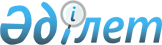 "2018 -2020 жылдарға арналған аудандық бюджет туралы" Талас аудандық мәслихатының 2017 жылғы 20 желтоқсандағы №27-2 шешіміне өзгерістер енгізу туралыЖамбыл облысы Талас аудандық мәслихатының 2018 жылғы 7 тамыздағы № 39-2 шешімі. Жамбыл облысы Әділет департаментінде 2018 жылғы 9 тамыздағы № 3927 болып тіркелді.
      РҚАО-ның ескертпесі.

      Құжаттың мәтінінде түпнұсқаның пунктуациясы мен орфографиясы сақталған.
      Қазақстан Республикасының 2008 жылғы 4 желтоқсандағы Бюджет кодексіне және "Қазақстан Республикасындағы жергілікті мемлекеттік басқару және өзін–өзі басқару туралы" Қазақстан Республикасының 2001 жылғы 23 қаңтардағы Заңына сәйкес, аудандық мәслихаты ШЕШІМ ҚАБЫЛДАДЫ:
      1. "2018-2020 жылдарға арналған аудандық бюджет туралы" Талас аудандық мәслихатының 2017 жылғы 20 желтоқсандағы № 27–2 шешіміне (нормативтік құқықтық актілерді мемлекеттік тіркеу Тізілімінде № 3638 болып тіркелген, 2018 жылғы 1 қаңтарда "Талас тынысы" газетінде жарияланған) келесі өзгерістер енгізілсін:
      Аталған шешімнің 1 қосымшасы осы шешімнің 1 қосымшасына сәйкес жаңа редакцияда мазмұндалсын.
      2. Осы шешімнің орындалуына бақылау және интернет-ресурстарында жариялауды аудандық мәслихаттың аудандық әлеуметтік-экономикалық даму мәселелері, бюджет, жергілікті салық және қала шаруашылығы мәселелері жөніндегі тұрақты комиссиясына жүктелсін.
      3. Осы шешім әділет органдарында мемлекеттік тіркеуден өткен күннен бастап күшіне енеді және 2018 жылдың 1 қаңтарынан қолданысқа енгізіледі.
					© 2012. Қазақстан Республикасы Әділет министрлігінің «Қазақстан Республикасының Заңнама және құқықтық ақпарат институты» ШЖҚ РМК
				
      Аудандық мәслихат сессиясының төрағасы 

Д. Маселбеков

      Аудандық мәслихат хатшысы 

А. Тулебаев
Талас аудандық мәслихатының
2017 жылғы 20 желтоқсандағы
№ 27-2 шешіміне 1 қосымша
Талас аудандық мәслихатының
2018 жылғы 07 тамыздағы
№ 39-2 шешіміне 1 қосымша
Функционалдық топ
Функционалдық топ
Функционалдық топ
Функционалдық топ
Сомасы, мың теңге
Функционалдық кіші топ
Функционалдық кіші топ
Функционалдық кіші топ
Сомасы, мың теңге
Бюджеттік бағдарламалардың әкімшісі
Бюджеттік бағдарламалардың әкімшісі
Бюджеттік бағдарламалардың әкімшісі
Сомасы, мың теңге
Бюджеттік бағдарлама
Бюджеттік бағдарлама
Сомасы, мың теңге
Кіші бағдарлама
Сомасы, мың теңге
Атауы
Сомасы, мың теңге
1
1
1
2
3
2. Шығындар
10 522 028
01
Жалпы сипаттағы мемлекеттiк қызметтер
379 789
112
Аудан (облыстық маңызы бар қала) мәслихатының аппараты
21 293
001
Аудан (облыстық маңызы бар қала) мәслихатының қызметін қамтамасыз ету жөніндегі қызметтер
20 558
003
Мемлекеттік органның күрделі шығыстары
735
122
Аудан (облыстық маңызы бар қала) әкімінің аппараты
110 961
001
Аудан (облыстық маңызы бар қала) әкімінің қызметін қамтамасыз ету жөніндегі қызметтер
101 360
003
Мемлекеттік органның күрделі шығыстары
9 601
123
Қаладағы аудан, аудандық маңызы бар қала, кент, ауыл, ауылдық округ әкімінің аппараты
105 100
001
Қаладағы аудан, аудандық маңызы бар қала, кент, ауыл, ауылдық округ әкімінің қызметін қамтамасыз ету жөніндегі қызметтер
99 701
022
Мемлекеттік органның күрделі шығыстары
5 399
452
Ауданның (облыстық маңызы бар қаланың) қаржы бөлімі
29 540
001
Ауданның (облыстық маңызы бар қаланың) бюджетін орындау және коммуналдық меншігін басқару саласындағы мемлекеттік саясатты іске асыру жөніндегі қызметтер
18 857
003
Салық салу мақсатында мүлікті бағалауды жүргізу
1 500
010
Жекешелендіру, коммуналдық меншікті басқару, жекешелендіруден кейінгі қызмет және осыған байланысты дауларды реттеу 
1 250
018
Мемлекеттік органның күрделі шығыстары
750
113
Жергілікті бюджеттерден берілетін ағымдағы нысаналы трансферттер
7 183
453
Ауданның (облыстық маңызы бар қаланың) экономика және бюджеттік жоспарлау бөлімі
23 422
001
Экономикалық саясатты, мемлекеттік жоспарлау жүйесін қалыптастыру және дамыту саласындағы мемлекеттік саясатты іске асыру жөніндегі қызметтер
16 422
004
Мемлекеттік органның күрделі шығыстары
7 000
458
Ауданның (облыстық маңызы бар қаланың) тұрғын үй-коммуналдық шаруашылығы, жолаушылар көлігі және автомобиль жолдары бөлімі
78 716
001
Жергілікті деңгейде тұрғын үй-коммуналдық шаруашылығы, жолаушылар көлігі және автомобиль жолдары саласындағы мемлекеттік саясатты іске асыру жөніндегі қызметтер
10 981
013
Мемлекеттік органның күрделі шығыстары
315
067
Ведомстволық бағыныстағы мемлекеттік мекемелерінің және ұйымдарының күрделі шығыстары
67 420
494
Ауданның (облыстық маңызы бар қаланың) кәсіпкерлік және өнеркәсіп бөлімі
10 757
001
Жергілікті деңгейде кәсіпкерлікті және өнеркәсіпті дамыту саласындағы мемлекеттік саясатты іске асыру жөніндегі қызметтер
10 607
003
Мемлекеттік органның күрделі шығыстары
150
02
Қорғаныс
28 661
122
Аудан (облыстық маңызы бар қала) әкімінің аппараты
11 580
005
Жалпыға бірдей әскери міндетті атқару шеңберіндегі іс-шаралар
11 580
122
Аудан (облыстық маңызы бар қала) әкімінің аппараты
17 081
006
Аудан (облыстық маңызы бар қала) ауқымындағы төтенше жағдайлардың алдын алу және оларды жою
17 081
03
Қоғамдық тәртіп, қауіпсіздік, құқықтық, сот, қылмыстық-атқару қызметі
30 842
458
Ауданның (облыстық маңызы бар қаланың) тұрғын үй-коммуналдық шаруашылығы, жолаушылар көлігі және автомобиль жолдары бөлімі
30 842
021
Елдi мекендерде жол қозғалысы қауiпсiздiгін қамтамасыз ету
30 842
04
Бiлiм беру
5 324 191
464
Ауданның (облыстық маңызы бар қаланың) білім бөлімі
739 269
009
Мектепке дейінгі тәрбие мен оқыту ұйымдарының қызметін қамтамасыз ету
394 381
040
Мектепке дейінгі білім беру ұйымдарында мемлекеттік білім беру тапсырысын іске асыруға
344 888
466
Ауданның (облыстық маңызы бар қаланың) сәулет, қала құрылысы және құрылыс бөлімі
750
04
037
Мектепке дейiнгi тәрбие және оқыту объектілерін салу және реконструкциялау
750
464
Ауданның (облыстық маңызы бар қаланың) білім бөлімі
3 688 201
003
Жалпы білім беру
3 528 163
006
Балаларға қосымша білім беру 
160 038
465
Ауданның (облыстық маңызы бар қаланың) дене шынықтыру және спорт бөлімі
272 002
017
Балалар мен жасөспірімдерге спорт бойынша қосымша білім беру
272 002
466
Ауданның (облыстық маңызы бар қаланың) сәулет, қала құрылысы және құрылыс бөлімі
283 739
021
Бастауыш, негізгі орта және жалпы орта білім беру объектілерін салу және реконструкциялау
283 739
464
Ауданның (облыстық маңызы бар қаланың) білім бөлімі
340 230
001
Жергілікті деңгейде білім беру саласындағы мемлекеттік саясатты іске асыру жөніндегі қызметтер
12 946
004
Ауданның (облыстық маңызы бар қаланың) мемлекеттік білім беру мекемелерінде білім беру жүйесін ақпараттандыру
14 067
005
Ауданның (облыстық маңызы бар қаланың) мемлекеттік білім беру мекемелер үшін оқулықтар мен оқу-әдiстемелiк кешендерді сатып алу және жеткізу
80 500
015
Жетім баланы (жетім балаларды) және ата-аналарының қамқорынсыз қалған баланы (балаларды) күтіп-ұстауға қамқоршыларға (қорғаншыларға) ай сайынға ақшалай қаражат төлемі
16 083
022
Жетім баланы (жетім балаларды) және ата-анасының қамқорлығынсыз қалған баланы (балаларды) асырап алғаны үшін Қазақстан азаматтарына біржолғы ақша қаражатын төлеуге арналған төлемдер
181
029
Балалар мен жасөспірімдердің психикалық денсаулығын зерттеу және халыққа психологиялық-медициналық-педагогикалық консультациялық көмек көрсету
14 140
067
Ведомстволық бағыныстағы мемлекеттік мекемелерінің және ұйымдарының күрделі шығыстары
202 313
06
Әлеуметтiк көмек және әлеуметтiк қамсыздандыру
734 178
451
Ауданның (облыстық маңызы бар қаланың) жұмыспен қамту және әлеуметтік бағдарламалар бөлімі
134 389
005
Мемлекеттік атаулы әлеуметтік көмек 
134 389
464
Ауданның (облыстық маңызы бар қаланың) білім бөлімі
4 609
030
Патронат тәрбиешілерге берілген баланы (балаларды) асырап бағу 
4 609
451
Ауданның (облыстық маңызы бар қаланың) жұмыспен қамту және әлеуметтік бағдарламалар бөлімі
486 565
002
Жұмыспен қамту бағдарламасы
300 514
004
Ауылдық жерлерде тұратын денсаулық сақтау, білім беру, әлеуметтік қамтамасыз ету, мәдениет, спорт және ветеринар мамандарына отын сатып алуға Қазақстан Республикасының заңнамасына сәйкес әлеуметтік көмек көрсету
5 225
006
Тұрғын үйге көмек көрсету
50 000
007
Жергілікті өкілетті органдардың шешімі бойынша мұқтаж азаматтардың жекелеген топтарына әлеуметтік көмек
21 498
010
Үйден тәрбиеленіп оқытылатын мүгедек балаларды материалдық қамтамасыз ету
2 622
014
Мұқтаж азаматтарға үйде әлеуметтiк көмек көрсету
35 121
017
Мүгедектерді оңалту жеке бағдарламасына сәйкес, мұқтаж мүгедектерді міндетті гигиеналық құралдармен және ымдау тілі мамандарының қызмет көрсетуін, жеке көмекшілермен қамтамасыз ету 
38 649
023
Жұмыспен қамту орталықтарының қызметін қамтамасыз ету
32 936
451
Ауданның (облыстық маңызы бар қаланың) жұмыспен қамту және әлеуметтік бағдарламалар бөлімі
108 615
001
Жергілікті деңгейде халық үшін әлеуметтік бағдарламаларды жұмыспен қамтуды қамтамасыз етуді іске асыру саласындағы мемлекеттік саясатты іске асыру жөніндегі қызметтер 
68 917
011
Жәрдемақыларды және басқа да әлеуметтік төлемдерді есептеу, төлеу мен жеткізу бойынша қызметтерге ақы төлеу
1 739
021
Мемлекеттік органның күрделі шығыстары 
11 345
050
Қазақстан Республикасында мүгедектердің құқықтарын қамтамасыз ету және өмір сүру сапасын жақсарту жөніндегі 2012 - 2018 жылдарға арналған іс-шаралар жоспарын іске асыру
19 894
113
Жергілікті бюджеттерден берілетін ағымдағы нысаналы трансферттер
6 720
07
Тұрғын үй-коммуналдық шаруашылық
1 947 996
458
Ауданның (облыстық маңызы бар қаланың) тұрғын үй-коммуналдық шаруашылығы, жолаушылар көлігі және автомобиль жолдары бөлімі
12 497
003
Мемлекеттік тұрғын үй қорын сақтауды ұйымдастыру
12 497
466
Ауданның (облыстық маңызы бар қаланың) сәулет, қала құрылысы және құрылыс бөлімі
926 400
003
Коммуналдық тұрғын үй қорының тұрғын үйін жобалау және (немесе) салу, реконструкциялау 
655 088
004
Инженерлік-коммуникациялық инфрақұрылымды жобалау, дамыту және (немесе) жайластыру
271 312
479
Ауданның (облыстық маңызы бар қаланың) тұрғын үй инспекциясы бөлімі
8 480
001
Жергілікті деңгейде тұрғын үй қоры саласындағы мемлекеттік саясатты іске асыру жөніндегі қызметтер
8 480
123
Қаладағы аудан, аудандық маңызы бар қала, кент, ауыл, ауылдық округ әкімінің аппараты
530
014
Елді мекендерді сумен жабдықтауды ұйымдастыру
530
458
Ауданның (облыстық маңызы бар қаланың) тұрғын үй-коммуналдық шаруашылығы, жолаушылар көлігі және автомобиль жолдары бөлімі
335 484
011
Шағын қалаларды жылумен жабдықтауды үздіксіз қамтамасыз ету
217 159
012
Сумен жабдықтау және су бұру жүйесінің жұмыс істеуі
55 721
028
Коммуналдық шаруашылығын дамыту
48 900
029
Сумен жабдықтау және су бұру жүйелерін дамыту
13 704
466
Ауданның (облыстық маңызы бар қаланың) сәулет, қала құрылысы және құрылыс бөлімі
495 087
005
Коммуналдық шаруашылығын дамыту
9 061
006
Сумен жабдықтау және су бұру жүйесін дамыту 
3 500
058
Елді мекендердегі сумен жабдықтау және су бұру жүйелерін дамыту
482 526
123
Қаладағы аудан, аудандық маңызы бар қала, кент, ауыл, ауылдық округ әкімінің аппараты
7 761
008
Елді мекендердегі көшелерді жарықтандыру
7 761
458
Ауданның (облыстық маңызы бар қаланың) тұрғын үй-коммуналдық шаруашылығы, жолаушылар көлігі және автомобиль жолдары бөлімі
161 757
016
Елдi мекендердiң санитариясын қамтамасыз ету
46 369
017
Жерлеу орындарын ұстау және туыстары жоқ адамдарды жерлеу
5 496
018
Елдi мекендердi абаттандыру және көгалдандыру
109 892
08
Мәдениет, спорт, туризм және ақпараттық кеңістiк
464 078
455
Ауданның (облыстық маңызы бар қаланың) мәдениет және тілдерді дамыту бөлімі
226 479
003
Мәдени-демалыс жұмысын қолдау
226 479
465
Ауданның (облыстық маңызы бар қаланың) дене шынықтыру және спорт бөлімі 
49 699
001
Жергілікті деңгейде дене шынықтыру және спорт саласындағы мемлекеттік саясатты іске асыру жөніндегі қызметтер
11 413
004
Мемлекеттік органның күрделі шығыстары
1 265
005
Ұлттық және бұқаралық спорт түрлерін дамыту
16 150
006
Аудандық (облыстық маңызы бар қалалық) деңгейде спорттық жарыстар өткiзу
3 221
007
Әртүрлi спорт түрлерi бойынша аудан (облыстық маңызы бар қала) құрама командаларының мүшелерiн дайындау және олардың облыстық спорт жарыстарына қатысуы
17 650
466
Ауданның (облыстық маңызы бар қаланың) сәулет, қала құрылысы және құрылыс бөлімі
3 000
008
Cпорт объектілерін дамыту 
3 000
455
Ауданның (облыстық маңызы бар қаланың) мәдениет және тілдерді дамыту бөлімі
69 887
006
Аудандық (қалалық) кiтапханалардың жұмыс iстеуi
69 887
456
Ауданның (облыстық маңызы бар қаланың) ішкі саясат бөлімі
38 000
002
Мемлекеттік ақпараттық саясат жүргізу жөніндегі қызметтер
38 000
455
Ауданның (облыстық маңызы бар қаланың) мәдениет және тілдерді дамыту бөлімі
26 032
001
Жергілікті деңгейде тілдерді және мәдениетті дамыту саласындағы мемлекеттік саясатты іске асыру жөніндегі қызметтер
13 387
010
Мемлекеттік органның күрделі шығыстары
35
032
Ведомстволық бағыныстағы мемлекеттік мекемелерінің және ұйымдарының күрделі шығыстары
12 610
456
Ауданның (облыстық маңызы бар қаланың) ішкі саясат бөлімі
50 981
001
Жергілікті деңгейде ақпарат, мемлекеттілікті нығайту және азаматтардың әлеуметтік сенімділігін қалыптастыру саласында мемлекеттік саясатты іске асыру жөніндегі қызметтер
17 920
003
Жастар саясаты саласында іс-шараларды іске асыру
30 799
006
Мемлекеттік органның күрделі шығыстары
2 262
10
Ауыл, су, орман, балық шаруашылығы, ерекше қорғалатын табиғи аумақтар, қоршаған ортаны және жануарлар дүниесін қорғау, жер қатынастары
262 313
462
Ауданның (облыстық маңызы бар қаланың) ауыл шаруашылығы бөлімі
20 479
001
Жергілікті деңгейде ауыл шаруашылығы саласындағы мемлекеттік саясатты іске асыру жөніндегі қызметтер
19 870
006
Мемлекеттік органның күрделі шығыстары
609
473
Ауданның (облыстық маңызы бар қаланың) ветеринария бөлімі
189 421
001
Жергілікті деңгейде ветеринария саласындағы мемлекеттік саясатты іске асыру жөніндегі қызметтер
13 717
005
Мал көмінділерінің (биотермиялық шұңқырлардың) жұмыс істеуін қамтамасыз ету
8 796
006
Ауру жануарларды санитарлық союды ұйымдастыру
14 413
007
Қаңғыбас иттер мен мысықтарды аулауды және жоюды ұйымдастыру
1 951
008
Алып қойылатын және жойылатын ауру жануарлардың, жануарлардан алынатын өнімдер мен шикізаттың құнын иелеріне өтеу
5 155
009
Жануарлардың энзоотиялық аурулары бойынша ветеринариялық іс-шараларды жүргізу
1 662
010
Ауыл шаруашылығы жануарларын сәйкестендіру жөніндегі іс-шараларды өткізу
16 917
011
Эпизоотияға қарсы іс-шаралар жүргізу
126 810
463
Ауданның (облыстық маңызы бар қаланың) жер қатынастары бөлімі
37 964
001
Аудан (облыстық маңызы бар қала) аумағында жер қатынастарын реттеу саласындағы мемлекеттік саясатты іске асыру жөніндегі қызметтер
12 964
006
Аудандардың, облыстық маңызы бар, аудандық маңызы бар қалалардың, кенттердiң, ауылдардың, ауылдық округтердiң шекарасын белгiлеу кезiнде жүргiзiлетiн жерге орналастыру
25 000
462
Ауданның (облыстық маңызы бар қаланың) ауыл шаруашылығы бөлімі
14 449
099
Мамандарға әлеуметтік қолдау көрсету жөніндегі шараларды іске асыру
14 449
11
Өнеркәсіп, сәулет, қала құрылысы және құрылыс қызметі
12 321
466
Ауданның (облыстық маңызы бар қаланың) сәулет, қала құрылысы және құрылыс бөлімі
12 321
001
Құрылыс, облыс қалаларының, аудандарының және елді мекендерінің сәулеттік бейнесін жақсарту саласындағы мемлекеттік саясатты іске асыру және ауданның (облыстық маңызы бар қаланың) аумағын оңтайла және тиімді қала құрылыстық игеруді қамтамасыз ету жөніндегі қызметтер 
12 321
12
Көлiк және коммуникация
634 816
458
Ауданның (облыстық маңызы бар қаланың) тұрғын үй-коммуналдық шаруашылығы, жолаушылар көлігі және автомобиль жолдары бөлімі
634 816
023
Автомобиль жолдарының жұмыс істеуін қамтамасыз ету
23 000
045
Аудандық маңызы бар автомобиль жолдарын және елді-мекендердің көшелерін күрделі және орташа жөндеу
245 294
051
Көлiк инфрақұрылымының басым жобаларын іске асыру
366 522
13
Басқалар
280 566
494
Ауданның (облыстық маңызы бар қаланың) кәсіпкерлік және өнеркәсіп бөлімі
9 170
006
Кәсіпкерлік қызметті қолдау
9 170
123
Қаладағы аудан, аудандық маңызы бар қала, кент, ауыл, ауылдық округ әкімінің аппараты
7 646
040
Өңірлерді дамытудың 2020 жылға дейінгі бағдарламасы шеңберінде өңірлерді экономикалық дамытуға жәрдемдесу бойынша шараларды іске асыру
7 646
452
Ауданның (облыстық маңызы бар қаланың) қаржы бөлімі
18 342
012
Ауданның (облыстық маңызы бар қаланың) жергілікті атқарушы органының резерві 
18 342
458
Ауданның (облыстық маңызы бар қаланың) тұрғын үй-коммуналдық шаруашылығы, жолаушылар көлігі және автомобиль жолдары бөлімі
245 408
085
Моноқалаларда бюджеттік инвестициялық жобаларды іске асыру
245 408
15
Трансферттер
422 277
452
Ауданның (облыстық маңызы бар қаланың) қаржы бөлімі
422 277
006
Нысаналы пайдаланылмаған (толық пайдаланылмаған) трансферттерді қайтару
2 129
024
Заңнаманы өзгертуге байланысты жоғары тұрған бюджеттің шығындарын өтеуге төменгі тұрған бюджеттен ағымдағы нысаналы трансферттер
218 545
038
Субвенциялар
194 721
051
Жергілікті өзін-өзі басқару органдарына берілетін трансферттер
6 882
3. Таза бюджеттік кредиттеу
-37 221
Бюджеттік кредиттер
50 988
10
Ауыл, су, орман, балық шаруашылығы, ерекше қорғалатын табиғи аумақтар, қоршаған ортаны және жануарлар дүниесін қорғау, жер қатынастары
50 988
462
Ауданның (облыстық маңызы бар қаланың) ауыл шаруашылығы бөлімі
50 988
008
Мамандарды әлеуметтік қолдау шараларын іске асыруға берілетін бюджеттік кредиттер
50 988
Санаты
Санаты
Санаты
 Соммасы, мың теңге
Сыныбы
Сыныбы
Атауы
 Соммасы, мың теңге
Ішкі сыныбы
Ішкі сыныбы
 Соммасы, мың теңге
1
1
1
2
3
5
Бюджеттік кредиттерді өтеу
88 209
01
Бюджеттік кредиттерді өтеу
88 209
1
Мемлекеттік бюджеттен берілген бюджеттік кредиттерді өтеу
88 209
Бюджеттік бағдарламалардың әкімшісі
Бюджеттік бағдарламалардың әкімшісі
Бюджеттік бағдарламалардың әкімшісі
Соммасы, мың теңге
Бағдарлама
Бағдарлама
Соммасы, мың теңге
Атауы
1
1
1
2
3
4. Қаржы активтерімен жасалатын операциялар бойынша сальдо
0
Қаржы активтерін сатып алу
0
Санаты
Санаты
Санаты
 Соммасы, мың теңге
Сыныбы
Сыныбы
Атауы
 Соммасы, мың теңге
Ішкі сыныбы
Ішкі сыныбы
1
1
1
2
3
6
Мемлекеттің қаржы активтерін сатудан түсетін түсімдер
0
Бюджеттік бағдарламалардың әкімшісі
Бюджеттік бағдарламалардың әкімшісі
Бюджеттік бағдарламалардың әкімшісі
Соммасы, мың теңге
Бағдарлама
Бағдарлама
Атауы
1
1
1
2
3
5. Бюджет тапшылығы (профициті)
10 104
6. Бюджет тапшылығын қаржыландыру (профицитін пайдалану)
-10 104
Санаты
Санаты
Санаты
 Соммасы, мың теңге
Сыныбы
Сыныбы
Атауы
 Соммасы, мың теңге
Ішкі сыныбы
Ішкі сыныбы
1
1
1
2
3
7
Қарыздар түсімі
50 988
01
Мемлекеттік ішкі қарыздар 
50 988
2
Қарыз алу келісім-шарттары
50 988
Бюджеттік бағдарламалардың әкімшісі
Бюджеттік бағдарламалардың әкімшісі
Бюджеттік бағдарламалардың әкімшісі
Соммасы, мың теңге
Бағдарлама
Бағдарлама
Соммасы, мың теңге
Атауы
1
1
1
2
3
16
Қарыздарды өтеу
88 209
452
Ауданның (облыстық маңызы бар қаланың) қаржы бөлімі
88 209
008
Жергілікті атқарушы органның жоғары тұрған бюджет алдындағы борышын өтеу
88 209
Санаты
Санаты
Санаты
 Соммасы, мың теңге
Сыныбы
Сыныбы
Атауы
 Соммасы, мың теңге
Ішкі сыныбы
Ішкі сыныбы
1
1
1
2
3
8
Бюджет қаражаттарының пайдаланылатын қалдықтары
27 117